Publicado en  el 09/12/2016 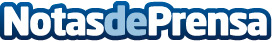 Dos parques naturales catalanes reciben en el Parlamento Europeo la Carta Europea de Turismo SostenibleLa directora de Europarc, Carol Ritchie, otorga la acreditación a Narciso Coll, presidente del Parque Natural del Montgrí, las Islas Medes y el Bajo Ter, al Parlamento Europeo.Datos de contacto:Nota de prensa publicada en: https://www.notasdeprensa.es/dos-parques-naturales-catalanes-reciben-en-el Categorias: Nacional Cataluña Industria Alimentaria http://www.notasdeprensa.es